TOWN OF CORNISH PLANNING BOARD BUSINESS MEETING MINUTESMonday, April 4, 20226:30 PMTOWN OFFICE BUILDINGCall to OrderVice Chairwoman Angel Eastman called the meeting to order at 6:30 p.m. Present: Eve Bergstrom, Angel Eastman, Les MacMaster, Nancy Perkins (Alternate), Adam Craig (Alternate), Code Enforcement Officer Dan Vaillancourt, Recorder Desirae Lyle.Absent: Ken Hall, Bob PlourdeGuests: Jessica Larson Angel Eastman recognized Jess Larson for her many years of service to the Planning Board and the Board wished her well as a Selectman. Adjustments/Additions to the AgendaAngel Eastman designated Nancy Perkins and Adam Craig as voting members.Vote on Secretary position, vote to appoint member or vote to hire. Communications Received/SentLes MacMaster has been appointed to the Planning Board to fil1 Jess Larson’s position.  The Board accepted Jess Larson’s resignation dated 3/22/2022 effective immediately.The Board accepted Desirae Lyle’s resignation dated 3/21/2022 effective 4/30/2022. Call’s Blanket Letter.  There was still a question about what the effective date of the letter should be.  Eve Bergstrom made a motion to send the letter with today’s date, April 4, 2022.  Les MacMaster seconded the motion.  Motion carried with all in favor. An email was received asking for a copy of the Comprehensive Plan.  The email has been answered by the Town Office. Tiny Houses/Accessory Dwelling Units – LD 2003 is moving forward in the legislature.  Saco River Corridor Commission sent a water quality analysis report. Abbie Sherwin of Southern Maine Planning and Development Commission asked for the amended date of the Land Use Ordinances.  Angel Eastman will respond with the 2022 Town Meeting date. Review of Minutes(December 6, 2021 Business and December 20, 2021 Workshop meeting minutes)Eve Bergstrom made a motion to approve the minutes from the December 6, 2021 business meeting and the December 20, 2021 workshop meeting as presented.  Les MacMaster seconded the motion.  Motion carried with all in favor. Old Business NoneNew BusinessAngel Eastman designated Nancy Perkins and Adam Craig as voting members in the absence of Ken Hall and Bob Plourde. Elect ChairEve Bergstrom nominated Les MacMaster as chair.  Nancy Perkins seconded the motion.  Motion carried with all in favor. Les MacMaster introduced himself, he has been on the Board before and will be completing Jess Larsons term to expire on October 31, 2022.Elect Vice ChairEve Bergstrom nominated Angel Eastman as vice chair.  Angel declined the nomination. Angel Eastman nominate Eve Bergstrom as vice chair.  Les MacMaster seconded the motion.  Motion carried with all in favor.  Secretary Nancy Perkins nominated Angel Eastman as secretary.  Les MacMaster seconded the motion.  Motion carried with all in favor. Miscellaneous Cliff Whitney – Mill Pond Discussion Mr. Whitney is looking to clean up the mill pond and would like the Town to clean up the land leading up to his property.  Mr. Whitney spoke with the Selectmen last year about the fire department helping to flush the area with no results.  Nancy Perkins noted that there is nothing in writing and this should be discussed at a workshop.  Angel Eastman noted that if this is in regards to Town property then it should go to the Selectmen.  The Board suggested that Mr. Whitney speak to Saco River Corridor Commission and confirm that it is or is not in their jurisdiction.  The Board also suggested contacting the Department of Environmental Protection (DEP).  The response from either should be in writing.  Public CommentJess Larson noted that the Site Plan Review application, Home Occupation application and pre-application checklist will need to be updated to coincide with the new Land Use Ordinances. Agenda Items for Next Meeting: Workshop– Monday, April 18, 2022, 2022 @ 6:30 PMCliff Whitney – Mill Pond DiscussionNancy Perkins noted that the Board should not spend a lot of time on this if there is no written request explaining the situation. Site Plan Review Application– Cornish Drive-In Storage, Inc – James Carr, Owner – 233 Main Street – Map R02, Lot 077 – Additional Storage BuildingApplication Revisions: Site Plan Review Pre-Application, Site Plan Review Application, Home Occupation ApplicationAdjournmentEve Bergstrom made a motion to adjourn the business meeting at 7:38 p.m.  Angel Eastman seconded the motion.  Motion carried with all in favor. Respectfully Submitted, 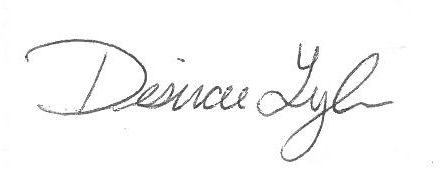 Desirae LyleCPB Secretary Approved at the June 6, 2022 Meeting